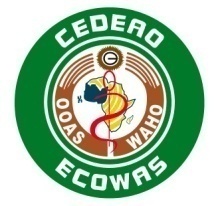 ORGANISATION OUEST AFRICAINE DE LA SANTE (OOAS)******SOLLICITATION DE MANIFESTATIONS D’INTERET (Services de Consultation Individuelle)Référence N°FM/TEND/AMI/2019/014/bkRECRUTEMENT D’UN CONSULTANT INDIVIDUEL  POUR  L’ELABORATION DU PLAN STRATEGIQUE DE LA BIOBANQUE REGIONALE  DES PAYS MEMBRES DE LA CEDEAOIntroductionL'Organisation Ouest Africaine de la Santé (OOAS), institution spécialisée de la CEDEAO, a reçu des subventions de la Banque mondiale pour la mise en œuvre de plusieurs projets (REDISSE, SWEDD, P/MTN et WA-MRH) et a l’intention d’utiliser une partie des subventions du projet REDISSE pour effectuer des paiements au titre du contrat suivant : « recrutement d’un consultant pour élaborer un plan stratégique pour la Biobanque régionale des pays membres de la CEDEAO».Objectif Général de la missionL’objectif général de la mission est d’élaborer un plan stratégique pour la Biobanque régionale des pays membres de  la CEDEAO pour la période 2020-2024.Objectifs spécifiquesDe façon plus spécifique, le consultant devra :Analyser le cadre réglementaire régional d’orientation stratégique des pays membres de la CEDEAO ;Analyser les contraintes techniques, institutionnelles et matérielles pour l’opérationnalisation de la Biobanque régionale ; Développer une feuille de route et un plan d’action détaillé pour assurer la fonctionnalité de la Biobanque régionale;Conduire une analyse de coût et de risque de la Biobanque régionale ; Orienter  les pays membres dans la mise en place de leur propre Biobanque nationale ; Evaluer les besoins de formation du personnel de la Biobanque régionale ; Evaluer les besoins d’investissement ; Définir un cadre logique ainsi qu’un plan d’action et un budget prévisionnel des actions prioritaires de portée régionale sur 5 ans (2020-2024) ;Définir les mécanismes de suivi – évaluation détaillés.Début et Durée de la mission Durée de la mission : 90 jours. Date de début de la mission : janvier-février 2020.Profil du consultantLe consultant devra :Avoir une expérience d’au moins de 15 ans dans le domaine des laboratoires, notamment sur l’élaboration des politiques et normes de biosécurité ou de biosûreté ; Avoir une expérience avérée dans la recherche en génomique, bioéthique ; Avoir une expérience avérée dans la gestion d’une Biobanque ;Avoir une bonne connaissance du contexte des systèmes de laboratoires de Santé Publique en Afrique de l’Ouest ; Avoir des compétences avérées en matière de communication orale et écrite notamment dans la rédaction de rapports et d’articles scientifiques ; Avoir des aptitudes à travailler dans un environnement multinational et multiculturel et avec une diversité de partenaires aux niveaux national, régional et mondial ; Avoir de bonnes aptitudes de gestion du temps, y compris la capacité à respecter les délais et à exécuter plusieurs tâches à la fois avec un degré élevé d’autonomie ; Avoir une maitrise d’au moins une langue officielle parlée dans l’espace CEDEAO ; la maîtrise d’une autre langue de la CEDEAO serait un atout.Avoir une parfaite maîtrise de l’utilisation des technologies de l'information et de la communication. Contenu de la manifestation L’Organisation Ouest Africaine de la Santé invite les Consultants individuels qui sont intéressés à manifester leur intérêt à fournir les services décrits ci-dessus.Les consultants individuels intéressés doivent fournir : une lettre de manifestation d'intérêt ;un curriculum vitae détaillé, sincère, daté et signé du consultant, faisant ressortir les qualifications et les expériences dans la réalisation de missions similaires, ainsi que les références pour les éventuelles vérifications ;une proposition financière signée pour la réalisation de sa mission.Méthode de sélectionLe consultant requis sera sélectionné conformément aux procédures de sélection de consultants individuels définies dans les Directives: Sélection et Emploi de Consultants par les Emprunteurs de la Banque Mondiale; (édition de janvier 2011, version révisée en juillet 2014) disponible sur le site web de la Banque Mondiale http://www.worldbank.org.Informations, date et lieu de dépôt des dossiersLes consultants individuels intéressés peuvent télécharger les TDRs sur le site web de l’OOAS à l’adresse : w3.wahooas.org. Ils peuvent également obtenir des informations supplémentaires au sujet des documents de référence à l’adresse ci-dessous et aux jours et heures ouvrables du lundi au vendredi de 08 heures à 16 heures.Les manifestations d’intérêt portant en objet et/ou sur l’enveloppe la mention « recrutement d’un consultant pour élaborer un plan stratégique de la Biobanque régionale des pays membres de la CEDEAO» peuvent être reçues par courrier au secrétariat de l’OOAS ou par email à l’adresse ci-dessous au plus tard le 14 novembre 2019 à 11 heures 00 temps universel.Organisation Ouest Africaine de la Santé
01 BP 153 Bobo-Dioulasso 01 Avenue Ouezzin COULIBALY
Téléphone : (226) 20 97 57 75/ 20 97 00 97Adresse électronique : offres@wahooas.orgProf. Stanley OKOLODirecteur Général